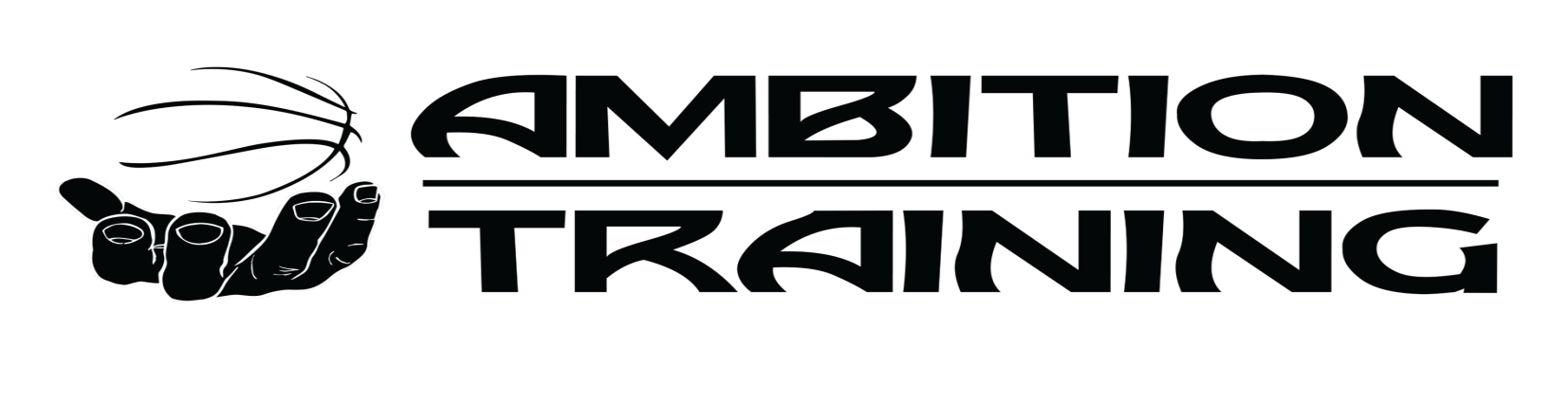 WAVIER FORM FOR TRAINING CAMPStudent/Athlete Name: _______________________________________________School: ______________________________________Email Contact: _________________________________________________Shirt size: _________________________   Grade: ________________Address: ________________________________ City/Zip: ___________________Home Phone: ____________________________Parent’s Name: _______________________________ Emergency Phone: _____________________   Work Phone: _________________Medical /Health information: EXAMPLE: injuries, Asthma, Allergies/general health & medical history____________________________________________________LIABILITY RELEASE: I release The Ambition Training Basketball camp of all responsibility in case of an accident. Camp is not responsible for medical conditions not disclosed. Or injuries sustained during the course of the campParent Signature: ______________________________________Date: _________